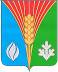             Администрация                                                                                      Муниципального образования                                     Костинский сельсовет                                     Курманаевского района                                                  Оренбургской области         ПОСТАНОВЛЕНИЕ         10.11.2023   №123-пО выявлении правообладателя ранее учтенного объекта недвижимостиВ соответствии со статьей 69.1 Федерального закона от 13 июля 2015 года № 218-ФЗ «О государственной регистрации недвижимости», в результате проведения мероприятий по выявлению правообладателей ранее учтенных объектов недвижимости:Определить  Дремкову Наталью Павловну, 26 июля 1962 года рождения, место рождения: с. Покровка, Курманаевского  района Оренбургской области, паспорт гражданина Российской Федерации серия 5306 №484373, ТП УФМС России по Оренбургской области в Курманаевском районе, 16.08.2007 года, СНИЛС 057-468-649 08, зарегистрированную по адресу: Оренбургская область, Курманаевский район, с.Костино,  улица Оренбургская, д 3 кв 2, в качестве правообладателя в отношении жилой квартиры с кадастровым номером 56:16:0901001:838, расположенной по адресу: обл. Оренбургская, р-н Курманаевский, с.Костино, улица Оренбургская, д 3 кв 2, владеющая данной жилой квартирой.2. Право собственности Дремковой Натальи Павловны на указанную в пункте 1 настоящего постановления жилую квартиру подтверждается выпиской из похозяйственной книги.3. Ведущему специалисту администрации муниципального образования Костинский сельсовет Курманаевского района Оренбургской области осуществить действия по передачи необходимых изменений в сведения Единого государственного реестра недвижимости.4. Контроль за выполнением настоящего постановления оставляю за собой.5. Постановление вступает в силу после официального опубликования в газете «Вестник Костинского сельсовета» и подлежит размещению на официальном сайте муниципального образования Костинский сельсовет Курманаевского района.Глава муниципального образования                                                         Ю.А.Солдатов                                                             УведомлениеОдин экземпляр настоящего проекта постановления получен мною лично «___»_________2023 _____________________________________________________________________________      (подпись)                                         (Фамилия, имя, отчество полностью)